Residentie " YZERA III"  FRANSLAAN 130, studio- appartement 0401,  4de verdiepingResidentie " YZERA III"  FRANSLAAN 130, studio- appartement 0401,  4de verdiepingResidentie " YZERA III"  FRANSLAAN 130, studio- appartement 0401,  4de verdiepingResidentie " YZERA III"  FRANSLAAN 130, studio- appartement 0401,  4de verdiepingResidentie " YZERA III"  FRANSLAAN 130, studio- appartement 0401,  4de verdiepingResidentie " YZERA III"  FRANSLAAN 130, studio- appartement 0401,  4de verdiepingResidentie " APOLLO 1 "   VLAANDERENSTRAAT  16, appartement  0209,  2de verdiepingResidentie " APOLLO 1 "   VLAANDERENSTRAAT  16, appartement  0209,  2de verdiepingResidentie " APOLLO 1 "   VLAANDERENSTRAAT  16, appartement  0209,  2de verdiepingResidentie " APOLLO 1 "   VLAANDERENSTRAAT  16, appartement  0209,  2de verdiepingResidentie " APOLLO 1 "   VLAANDERENSTRAAT  16, appartement  0209,  2de verdiepingResidentie " APOLLO 1 "   VLAANDERENSTRAAT  16, appartement  0209,  2de verdiepingMAANDvan zaterdagTot zaterdagPrijzen 2021ResidentiePrijzen 2021Residentie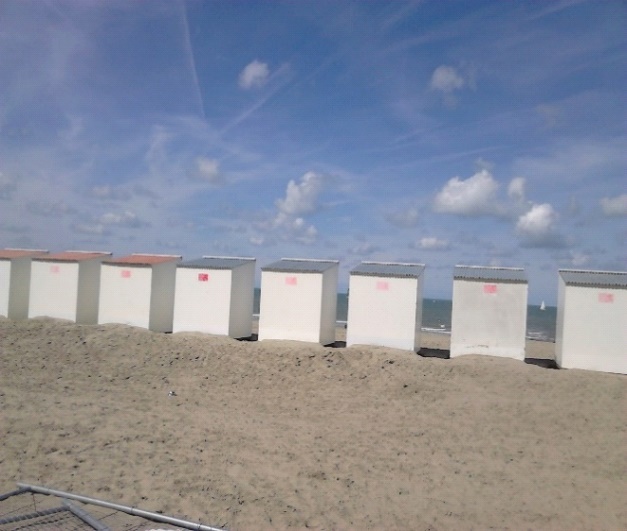 GSM 0476/999 735huur-aan-zee@telenet.be https://www.huur-aan-zee.beAantal personen per appartement Ysera:   1 tot 4 personen Apollo:  1 tot 4 (5) personen
 Algemene kosten/verbruik per weekYsera:  48 Euro    Apollo: 48 Euro       Ysera: 48 Euro – Apollo 48 Euro
Garage/parkeerplaats prijs per weekYsera: garage onder in het gebouw (box) 57 Euro  - 67 Euro in vakantieApollo: parkeerplaats onder in het gebouw 47 Euro – 57 Euro in vakantieWaarborg: 125 EuroLast minutes: info op vraagKorting bij opeenvolgende weken: -10% vanaf tweede weekKorting bij verhuur van langere periodes enkel in het laagseizoenvanaf 5 weken -20% op alle wekenWeekend: prijzen zijn all in (behalve waarborg)Van vrijdag  17 uur tot zondag 17 uurYsera :   134 Euro/weekendApollo:  136 Euro/ weekendMidweek, prijzen all in per dag (behalve waarborg en buiten vakantieperiodes en hoog seizoen)Minimum prijs: (min 3 dagen)Ysera: 46 Euro per dagApollo: 48 Euro per dagWeekend en midweek: niet mogelijk gedurende het hoogseizoen14u3010u30YSERAAPOLLOGSM 0476/999 735huur-aan-zee@telenet.be https://www.huur-aan-zee.beAantal personen per appartement Ysera:   1 tot 4 personen Apollo:  1 tot 4 (5) personen
 Algemene kosten/verbruik per weekYsera:  48 Euro    Apollo: 48 Euro       Ysera: 48 Euro – Apollo 48 Euro
Garage/parkeerplaats prijs per weekYsera: garage onder in het gebouw (box) 57 Euro  - 67 Euro in vakantieApollo: parkeerplaats onder in het gebouw 47 Euro – 57 Euro in vakantieWaarborg: 125 EuroLast minutes: info op vraagKorting bij opeenvolgende weken: -10% vanaf tweede weekKorting bij verhuur van langere periodes enkel in het laagseizoenvanaf 5 weken -20% op alle wekenWeekend: prijzen zijn all in (behalve waarborg)Van vrijdag  17 uur tot zondag 17 uurYsera :   134 Euro/weekendApollo:  136 Euro/ weekendMidweek, prijzen all in per dag (behalve waarborg en buiten vakantieperiodes en hoog seizoen)Minimum prijs: (min 3 dagen)Ysera: 46 Euro per dagApollo: 48 Euro per dagWeekend en midweek: niet mogelijk gedurende het hoogseizoenKerstvakantie26/dec2/jan339349GSM 0476/999 735huur-aan-zee@telenet.be https://www.huur-aan-zee.beAantal personen per appartement Ysera:   1 tot 4 personen Apollo:  1 tot 4 (5) personen
 Algemene kosten/verbruik per weekYsera:  48 Euro    Apollo: 48 Euro       Ysera: 48 Euro – Apollo 48 Euro
Garage/parkeerplaats prijs per weekYsera: garage onder in het gebouw (box) 57 Euro  - 67 Euro in vakantieApollo: parkeerplaats onder in het gebouw 47 Euro – 57 Euro in vakantieWaarborg: 125 EuroLast minutes: info op vraagKorting bij opeenvolgende weken: -10% vanaf tweede weekKorting bij verhuur van langere periodes enkel in het laagseizoenvanaf 5 weken -20% op alle wekenWeekend: prijzen zijn all in (behalve waarborg)Van vrijdag  17 uur tot zondag 17 uurYsera :   134 Euro/weekendApollo:  136 Euro/ weekendMidweek, prijzen all in per dag (behalve waarborg en buiten vakantieperiodes en hoog seizoen)Minimum prijs: (min 3 dagen)Ysera: 46 Euro per dagApollo: 48 Euro per dagWeekend en midweek: niet mogelijk gedurende het hoogseizoenJANUARI2/jan9/jan193209GSM 0476/999 735huur-aan-zee@telenet.be https://www.huur-aan-zee.beAantal personen per appartement Ysera:   1 tot 4 personen Apollo:  1 tot 4 (5) personen
 Algemene kosten/verbruik per weekYsera:  48 Euro    Apollo: 48 Euro       Ysera: 48 Euro – Apollo 48 Euro
Garage/parkeerplaats prijs per weekYsera: garage onder in het gebouw (box) 57 Euro  - 67 Euro in vakantieApollo: parkeerplaats onder in het gebouw 47 Euro – 57 Euro in vakantieWaarborg: 125 EuroLast minutes: info op vraagKorting bij opeenvolgende weken: -10% vanaf tweede weekKorting bij verhuur van langere periodes enkel in het laagseizoenvanaf 5 weken -20% op alle wekenWeekend: prijzen zijn all in (behalve waarborg)Van vrijdag  17 uur tot zondag 17 uurYsera :   134 Euro/weekendApollo:  136 Euro/ weekendMidweek, prijzen all in per dag (behalve waarborg en buiten vakantieperiodes en hoog seizoen)Minimum prijs: (min 3 dagen)Ysera: 46 Euro per dagApollo: 48 Euro per dagWeekend en midweek: niet mogelijk gedurende het hoogseizoen9/jan16/jan193209GSM 0476/999 735huur-aan-zee@telenet.be https://www.huur-aan-zee.beAantal personen per appartement Ysera:   1 tot 4 personen Apollo:  1 tot 4 (5) personen
 Algemene kosten/verbruik per weekYsera:  48 Euro    Apollo: 48 Euro       Ysera: 48 Euro – Apollo 48 Euro
Garage/parkeerplaats prijs per weekYsera: garage onder in het gebouw (box) 57 Euro  - 67 Euro in vakantieApollo: parkeerplaats onder in het gebouw 47 Euro – 57 Euro in vakantieWaarborg: 125 EuroLast minutes: info op vraagKorting bij opeenvolgende weken: -10% vanaf tweede weekKorting bij verhuur van langere periodes enkel in het laagseizoenvanaf 5 weken -20% op alle wekenWeekend: prijzen zijn all in (behalve waarborg)Van vrijdag  17 uur tot zondag 17 uurYsera :   134 Euro/weekendApollo:  136 Euro/ weekendMidweek, prijzen all in per dag (behalve waarborg en buiten vakantieperiodes en hoog seizoen)Minimum prijs: (min 3 dagen)Ysera: 46 Euro per dagApollo: 48 Euro per dagWeekend en midweek: niet mogelijk gedurende het hoogseizoen16/jan23/jan193209GSM 0476/999 735huur-aan-zee@telenet.be https://www.huur-aan-zee.beAantal personen per appartement Ysera:   1 tot 4 personen Apollo:  1 tot 4 (5) personen
 Algemene kosten/verbruik per weekYsera:  48 Euro    Apollo: 48 Euro       Ysera: 48 Euro – Apollo 48 Euro
Garage/parkeerplaats prijs per weekYsera: garage onder in het gebouw (box) 57 Euro  - 67 Euro in vakantieApollo: parkeerplaats onder in het gebouw 47 Euro – 57 Euro in vakantieWaarborg: 125 EuroLast minutes: info op vraagKorting bij opeenvolgende weken: -10% vanaf tweede weekKorting bij verhuur van langere periodes enkel in het laagseizoenvanaf 5 weken -20% op alle wekenWeekend: prijzen zijn all in (behalve waarborg)Van vrijdag  17 uur tot zondag 17 uurYsera :   134 Euro/weekendApollo:  136 Euro/ weekendMidweek, prijzen all in per dag (behalve waarborg en buiten vakantieperiodes en hoog seizoen)Minimum prijs: (min 3 dagen)Ysera: 46 Euro per dagApollo: 48 Euro per dagWeekend en midweek: niet mogelijk gedurende het hoogseizoen23/jan30/jan193209GSM 0476/999 735huur-aan-zee@telenet.be https://www.huur-aan-zee.beAantal personen per appartement Ysera:   1 tot 4 personen Apollo:  1 tot 4 (5) personen
 Algemene kosten/verbruik per weekYsera:  48 Euro    Apollo: 48 Euro       Ysera: 48 Euro – Apollo 48 Euro
Garage/parkeerplaats prijs per weekYsera: garage onder in het gebouw (box) 57 Euro  - 67 Euro in vakantieApollo: parkeerplaats onder in het gebouw 47 Euro – 57 Euro in vakantieWaarborg: 125 EuroLast minutes: info op vraagKorting bij opeenvolgende weken: -10% vanaf tweede weekKorting bij verhuur van langere periodes enkel in het laagseizoenvanaf 5 weken -20% op alle wekenWeekend: prijzen zijn all in (behalve waarborg)Van vrijdag  17 uur tot zondag 17 uurYsera :   134 Euro/weekendApollo:  136 Euro/ weekendMidweek, prijzen all in per dag (behalve waarborg en buiten vakantieperiodes en hoog seizoen)Minimum prijs: (min 3 dagen)Ysera: 46 Euro per dagApollo: 48 Euro per dagWeekend en midweek: niet mogelijk gedurende het hoogseizoenFEBRUARI 30/jan6/feb193209GSM 0476/999 735huur-aan-zee@telenet.be https://www.huur-aan-zee.beAantal personen per appartement Ysera:   1 tot 4 personen Apollo:  1 tot 4 (5) personen
 Algemene kosten/verbruik per weekYsera:  48 Euro    Apollo: 48 Euro       Ysera: 48 Euro – Apollo 48 Euro
Garage/parkeerplaats prijs per weekYsera: garage onder in het gebouw (box) 57 Euro  - 67 Euro in vakantieApollo: parkeerplaats onder in het gebouw 47 Euro – 57 Euro in vakantieWaarborg: 125 EuroLast minutes: info op vraagKorting bij opeenvolgende weken: -10% vanaf tweede weekKorting bij verhuur van langere periodes enkel in het laagseizoenvanaf 5 weken -20% op alle wekenWeekend: prijzen zijn all in (behalve waarborg)Van vrijdag  17 uur tot zondag 17 uurYsera :   134 Euro/weekendApollo:  136 Euro/ weekendMidweek, prijzen all in per dag (behalve waarborg en buiten vakantieperiodes en hoog seizoen)Minimum prijs: (min 3 dagen)Ysera: 46 Euro per dagApollo: 48 Euro per dagWeekend en midweek: niet mogelijk gedurende het hoogseizoen6/feb13/feb193209GSM 0476/999 735huur-aan-zee@telenet.be https://www.huur-aan-zee.beAantal personen per appartement Ysera:   1 tot 4 personen Apollo:  1 tot 4 (5) personen
 Algemene kosten/verbruik per weekYsera:  48 Euro    Apollo: 48 Euro       Ysera: 48 Euro – Apollo 48 Euro
Garage/parkeerplaats prijs per weekYsera: garage onder in het gebouw (box) 57 Euro  - 67 Euro in vakantieApollo: parkeerplaats onder in het gebouw 47 Euro – 57 Euro in vakantieWaarborg: 125 EuroLast minutes: info op vraagKorting bij opeenvolgende weken: -10% vanaf tweede weekKorting bij verhuur van langere periodes enkel in het laagseizoenvanaf 5 weken -20% op alle wekenWeekend: prijzen zijn all in (behalve waarborg)Van vrijdag  17 uur tot zondag 17 uurYsera :   134 Euro/weekendApollo:  136 Euro/ weekendMidweek, prijzen all in per dag (behalve waarborg en buiten vakantieperiodes en hoog seizoen)Minimum prijs: (min 3 dagen)Ysera: 46 Euro per dagApollo: 48 Euro per dagWeekend en midweek: niet mogelijk gedurende het hoogseizoenKrokusvakantie13/feb20/feb299315GSM 0476/999 735huur-aan-zee@telenet.be https://www.huur-aan-zee.beAantal personen per appartement Ysera:   1 tot 4 personen Apollo:  1 tot 4 (5) personen
 Algemene kosten/verbruik per weekYsera:  48 Euro    Apollo: 48 Euro       Ysera: 48 Euro – Apollo 48 Euro
Garage/parkeerplaats prijs per weekYsera: garage onder in het gebouw (box) 57 Euro  - 67 Euro in vakantieApollo: parkeerplaats onder in het gebouw 47 Euro – 57 Euro in vakantieWaarborg: 125 EuroLast minutes: info op vraagKorting bij opeenvolgende weken: -10% vanaf tweede weekKorting bij verhuur van langere periodes enkel in het laagseizoenvanaf 5 weken -20% op alle wekenWeekend: prijzen zijn all in (behalve waarborg)Van vrijdag  17 uur tot zondag 17 uurYsera :   134 Euro/weekendApollo:  136 Euro/ weekendMidweek, prijzen all in per dag (behalve waarborg en buiten vakantieperiodes en hoog seizoen)Minimum prijs: (min 3 dagen)Ysera: 46 Euro per dagApollo: 48 Euro per dagWeekend en midweek: niet mogelijk gedurende het hoogseizoen20/feb27/feb193209GSM 0476/999 735huur-aan-zee@telenet.be https://www.huur-aan-zee.beAantal personen per appartement Ysera:   1 tot 4 personen Apollo:  1 tot 4 (5) personen
 Algemene kosten/verbruik per weekYsera:  48 Euro    Apollo: 48 Euro       Ysera: 48 Euro – Apollo 48 Euro
Garage/parkeerplaats prijs per weekYsera: garage onder in het gebouw (box) 57 Euro  - 67 Euro in vakantieApollo: parkeerplaats onder in het gebouw 47 Euro – 57 Euro in vakantieWaarborg: 125 EuroLast minutes: info op vraagKorting bij opeenvolgende weken: -10% vanaf tweede weekKorting bij verhuur van langere periodes enkel in het laagseizoenvanaf 5 weken -20% op alle wekenWeekend: prijzen zijn all in (behalve waarborg)Van vrijdag  17 uur tot zondag 17 uurYsera :   134 Euro/weekendApollo:  136 Euro/ weekendMidweek, prijzen all in per dag (behalve waarborg en buiten vakantieperiodes en hoog seizoen)Minimum prijs: (min 3 dagen)Ysera: 46 Euro per dagApollo: 48 Euro per dagWeekend en midweek: niet mogelijk gedurende het hoogseizoenMAART27/feb6/mrt193209GSM 0476/999 735huur-aan-zee@telenet.be https://www.huur-aan-zee.beAantal personen per appartement Ysera:   1 tot 4 personen Apollo:  1 tot 4 (5) personen
 Algemene kosten/verbruik per weekYsera:  48 Euro    Apollo: 48 Euro       Ysera: 48 Euro – Apollo 48 Euro
Garage/parkeerplaats prijs per weekYsera: garage onder in het gebouw (box) 57 Euro  - 67 Euro in vakantieApollo: parkeerplaats onder in het gebouw 47 Euro – 57 Euro in vakantieWaarborg: 125 EuroLast minutes: info op vraagKorting bij opeenvolgende weken: -10% vanaf tweede weekKorting bij verhuur van langere periodes enkel in het laagseizoenvanaf 5 weken -20% op alle wekenWeekend: prijzen zijn all in (behalve waarborg)Van vrijdag  17 uur tot zondag 17 uurYsera :   134 Euro/weekendApollo:  136 Euro/ weekendMidweek, prijzen all in per dag (behalve waarborg en buiten vakantieperiodes en hoog seizoen)Minimum prijs: (min 3 dagen)Ysera: 46 Euro per dagApollo: 48 Euro per dagWeekend en midweek: niet mogelijk gedurende het hoogseizoen6/mrt13/mrt193209GSM 0476/999 735huur-aan-zee@telenet.be https://www.huur-aan-zee.beAantal personen per appartement Ysera:   1 tot 4 personen Apollo:  1 tot 4 (5) personen
 Algemene kosten/verbruik per weekYsera:  48 Euro    Apollo: 48 Euro       Ysera: 48 Euro – Apollo 48 Euro
Garage/parkeerplaats prijs per weekYsera: garage onder in het gebouw (box) 57 Euro  - 67 Euro in vakantieApollo: parkeerplaats onder in het gebouw 47 Euro – 57 Euro in vakantieWaarborg: 125 EuroLast minutes: info op vraagKorting bij opeenvolgende weken: -10% vanaf tweede weekKorting bij verhuur van langere periodes enkel in het laagseizoenvanaf 5 weken -20% op alle wekenWeekend: prijzen zijn all in (behalve waarborg)Van vrijdag  17 uur tot zondag 17 uurYsera :   134 Euro/weekendApollo:  136 Euro/ weekendMidweek, prijzen all in per dag (behalve waarborg en buiten vakantieperiodes en hoog seizoen)Minimum prijs: (min 3 dagen)Ysera: 46 Euro per dagApollo: 48 Euro per dagWeekend en midweek: niet mogelijk gedurende het hoogseizoen13/mrt20/mrt193209GSM 0476/999 735huur-aan-zee@telenet.be https://www.huur-aan-zee.beAantal personen per appartement Ysera:   1 tot 4 personen Apollo:  1 tot 4 (5) personen
 Algemene kosten/verbruik per weekYsera:  48 Euro    Apollo: 48 Euro       Ysera: 48 Euro – Apollo 48 Euro
Garage/parkeerplaats prijs per weekYsera: garage onder in het gebouw (box) 57 Euro  - 67 Euro in vakantieApollo: parkeerplaats onder in het gebouw 47 Euro – 57 Euro in vakantieWaarborg: 125 EuroLast minutes: info op vraagKorting bij opeenvolgende weken: -10% vanaf tweede weekKorting bij verhuur van langere periodes enkel in het laagseizoenvanaf 5 weken -20% op alle wekenWeekend: prijzen zijn all in (behalve waarborg)Van vrijdag  17 uur tot zondag 17 uurYsera :   134 Euro/weekendApollo:  136 Euro/ weekendMidweek, prijzen all in per dag (behalve waarborg en buiten vakantieperiodes en hoog seizoen)Minimum prijs: (min 3 dagen)Ysera: 46 Euro per dagApollo: 48 Euro per dagWeekend en midweek: niet mogelijk gedurende het hoogseizoen20/mrt27/mrt193209GSM 0476/999 735huur-aan-zee@telenet.be https://www.huur-aan-zee.beAantal personen per appartement Ysera:   1 tot 4 personen Apollo:  1 tot 4 (5) personen
 Algemene kosten/verbruik per weekYsera:  48 Euro    Apollo: 48 Euro       Ysera: 48 Euro – Apollo 48 Euro
Garage/parkeerplaats prijs per weekYsera: garage onder in het gebouw (box) 57 Euro  - 67 Euro in vakantieApollo: parkeerplaats onder in het gebouw 47 Euro – 57 Euro in vakantieWaarborg: 125 EuroLast minutes: info op vraagKorting bij opeenvolgende weken: -10% vanaf tweede weekKorting bij verhuur van langere periodes enkel in het laagseizoenvanaf 5 weken -20% op alle wekenWeekend: prijzen zijn all in (behalve waarborg)Van vrijdag  17 uur tot zondag 17 uurYsera :   134 Euro/weekendApollo:  136 Euro/ weekendMidweek, prijzen all in per dag (behalve waarborg en buiten vakantieperiodes en hoog seizoen)Minimum prijs: (min 3 dagen)Ysera: 46 Euro per dagApollo: 48 Euro per dagWeekend en midweek: niet mogelijk gedurende het hoogseizoenAPRIL27/mrt3/apr193209GSM 0476/999 735huur-aan-zee@telenet.be https://www.huur-aan-zee.beAantal personen per appartement Ysera:   1 tot 4 personen Apollo:  1 tot 4 (5) personen
 Algemene kosten/verbruik per weekYsera:  48 Euro    Apollo: 48 Euro       Ysera: 48 Euro – Apollo 48 Euro
Garage/parkeerplaats prijs per weekYsera: garage onder in het gebouw (box) 57 Euro  - 67 Euro in vakantieApollo: parkeerplaats onder in het gebouw 47 Euro – 57 Euro in vakantieWaarborg: 125 EuroLast minutes: info op vraagKorting bij opeenvolgende weken: -10% vanaf tweede weekKorting bij verhuur van langere periodes enkel in het laagseizoenvanaf 5 weken -20% op alle wekenWeekend: prijzen zijn all in (behalve waarborg)Van vrijdag  17 uur tot zondag 17 uurYsera :   134 Euro/weekendApollo:  136 Euro/ weekendMidweek, prijzen all in per dag (behalve waarborg en buiten vakantieperiodes en hoog seizoen)Minimum prijs: (min 3 dagen)Ysera: 46 Euro per dagApollo: 48 Euro per dagWeekend en midweek: niet mogelijk gedurende het hoogseizoenPaasvakantie 3/apr10/apr349359GSM 0476/999 735huur-aan-zee@telenet.be https://www.huur-aan-zee.beAantal personen per appartement Ysera:   1 tot 4 personen Apollo:  1 tot 4 (5) personen
 Algemene kosten/verbruik per weekYsera:  48 Euro    Apollo: 48 Euro       Ysera: 48 Euro – Apollo 48 Euro
Garage/parkeerplaats prijs per weekYsera: garage onder in het gebouw (box) 57 Euro  - 67 Euro in vakantieApollo: parkeerplaats onder in het gebouw 47 Euro – 57 Euro in vakantieWaarborg: 125 EuroLast minutes: info op vraagKorting bij opeenvolgende weken: -10% vanaf tweede weekKorting bij verhuur van langere periodes enkel in het laagseizoenvanaf 5 weken -20% op alle wekenWeekend: prijzen zijn all in (behalve waarborg)Van vrijdag  17 uur tot zondag 17 uurYsera :   134 Euro/weekendApollo:  136 Euro/ weekendMidweek, prijzen all in per dag (behalve waarborg en buiten vakantieperiodes en hoog seizoen)Minimum prijs: (min 3 dagen)Ysera: 46 Euro per dagApollo: 48 Euro per dagWeekend en midweek: niet mogelijk gedurende het hoogseizoen10/apr17/apr349359GSM 0476/999 735huur-aan-zee@telenet.be https://www.huur-aan-zee.beAantal personen per appartement Ysera:   1 tot 4 personen Apollo:  1 tot 4 (5) personen
 Algemene kosten/verbruik per weekYsera:  48 Euro    Apollo: 48 Euro       Ysera: 48 Euro – Apollo 48 Euro
Garage/parkeerplaats prijs per weekYsera: garage onder in het gebouw (box) 57 Euro  - 67 Euro in vakantieApollo: parkeerplaats onder in het gebouw 47 Euro – 57 Euro in vakantieWaarborg: 125 EuroLast minutes: info op vraagKorting bij opeenvolgende weken: -10% vanaf tweede weekKorting bij verhuur van langere periodes enkel in het laagseizoenvanaf 5 weken -20% op alle wekenWeekend: prijzen zijn all in (behalve waarborg)Van vrijdag  17 uur tot zondag 17 uurYsera :   134 Euro/weekendApollo:  136 Euro/ weekendMidweek, prijzen all in per dag (behalve waarborg en buiten vakantieperiodes en hoog seizoen)Minimum prijs: (min 3 dagen)Ysera: 46 Euro per dagApollo: 48 Euro per dagWeekend en midweek: niet mogelijk gedurende het hoogseizoen17/apr24/apr279289GSM 0476/999 735huur-aan-zee@telenet.be https://www.huur-aan-zee.beAantal personen per appartement Ysera:   1 tot 4 personen Apollo:  1 tot 4 (5) personen
 Algemene kosten/verbruik per weekYsera:  48 Euro    Apollo: 48 Euro       Ysera: 48 Euro – Apollo 48 Euro
Garage/parkeerplaats prijs per weekYsera: garage onder in het gebouw (box) 57 Euro  - 67 Euro in vakantieApollo: parkeerplaats onder in het gebouw 47 Euro – 57 Euro in vakantieWaarborg: 125 EuroLast minutes: info op vraagKorting bij opeenvolgende weken: -10% vanaf tweede weekKorting bij verhuur van langere periodes enkel in het laagseizoenvanaf 5 weken -20% op alle wekenWeekend: prijzen zijn all in (behalve waarborg)Van vrijdag  17 uur tot zondag 17 uurYsera :   134 Euro/weekendApollo:  136 Euro/ weekendMidweek, prijzen all in per dag (behalve waarborg en buiten vakantieperiodes en hoog seizoen)Minimum prijs: (min 3 dagen)Ysera: 46 Euro per dagApollo: 48 Euro per dagWeekend en midweek: niet mogelijk gedurende het hoogseizoen24/apr1/mei279289GSM 0476/999 735huur-aan-zee@telenet.be https://www.huur-aan-zee.beAantal personen per appartement Ysera:   1 tot 4 personen Apollo:  1 tot 4 (5) personen
 Algemene kosten/verbruik per weekYsera:  48 Euro    Apollo: 48 Euro       Ysera: 48 Euro – Apollo 48 Euro
Garage/parkeerplaats prijs per weekYsera: garage onder in het gebouw (box) 57 Euro  - 67 Euro in vakantieApollo: parkeerplaats onder in het gebouw 47 Euro – 57 Euro in vakantieWaarborg: 125 EuroLast minutes: info op vraagKorting bij opeenvolgende weken: -10% vanaf tweede weekKorting bij verhuur van langere periodes enkel in het laagseizoenvanaf 5 weken -20% op alle wekenWeekend: prijzen zijn all in (behalve waarborg)Van vrijdag  17 uur tot zondag 17 uurYsera :   134 Euro/weekendApollo:  136 Euro/ weekendMidweek, prijzen all in per dag (behalve waarborg en buiten vakantieperiodes en hoog seizoen)Minimum prijs: (min 3 dagen)Ysera: 46 Euro per dagApollo: 48 Euro per dagWeekend en midweek: niet mogelijk gedurende het hoogseizoen MEI1/mei8/mei299311GSM 0476/999 735huur-aan-zee@telenet.be https://www.huur-aan-zee.beAantal personen per appartement Ysera:   1 tot 4 personen Apollo:  1 tot 4 (5) personen
 Algemene kosten/verbruik per weekYsera:  48 Euro    Apollo: 48 Euro       Ysera: 48 Euro – Apollo 48 Euro
Garage/parkeerplaats prijs per weekYsera: garage onder in het gebouw (box) 57 Euro  - 67 Euro in vakantieApollo: parkeerplaats onder in het gebouw 47 Euro – 57 Euro in vakantieWaarborg: 125 EuroLast minutes: info op vraagKorting bij opeenvolgende weken: -10% vanaf tweede weekKorting bij verhuur van langere periodes enkel in het laagseizoenvanaf 5 weken -20% op alle wekenWeekend: prijzen zijn all in (behalve waarborg)Van vrijdag  17 uur tot zondag 17 uurYsera :   134 Euro/weekendApollo:  136 Euro/ weekendMidweek, prijzen all in per dag (behalve waarborg en buiten vakantieperiodes en hoog seizoen)Minimum prijs: (min 3 dagen)Ysera: 46 Euro per dagApollo: 48 Euro per dagWeekend en midweek: niet mogelijk gedurende het hoogseizoen8/mei15/mei299311GSM 0476/999 735huur-aan-zee@telenet.be https://www.huur-aan-zee.beAantal personen per appartement Ysera:   1 tot 4 personen Apollo:  1 tot 4 (5) personen
 Algemene kosten/verbruik per weekYsera:  48 Euro    Apollo: 48 Euro       Ysera: 48 Euro – Apollo 48 Euro
Garage/parkeerplaats prijs per weekYsera: garage onder in het gebouw (box) 57 Euro  - 67 Euro in vakantieApollo: parkeerplaats onder in het gebouw 47 Euro – 57 Euro in vakantieWaarborg: 125 EuroLast minutes: info op vraagKorting bij opeenvolgende weken: -10% vanaf tweede weekKorting bij verhuur van langere periodes enkel in het laagseizoenvanaf 5 weken -20% op alle wekenWeekend: prijzen zijn all in (behalve waarborg)Van vrijdag  17 uur tot zondag 17 uurYsera :   134 Euro/weekendApollo:  136 Euro/ weekendMidweek, prijzen all in per dag (behalve waarborg en buiten vakantieperiodes en hoog seizoen)Minimum prijs: (min 3 dagen)Ysera: 46 Euro per dagApollo: 48 Euro per dagWeekend en midweek: niet mogelijk gedurende het hoogseizoen15/mei22/mei305315GSM 0476/999 735huur-aan-zee@telenet.be https://www.huur-aan-zee.beAantal personen per appartement Ysera:   1 tot 4 personen Apollo:  1 tot 4 (5) personen
 Algemene kosten/verbruik per weekYsera:  48 Euro    Apollo: 48 Euro       Ysera: 48 Euro – Apollo 48 Euro
Garage/parkeerplaats prijs per weekYsera: garage onder in het gebouw (box) 57 Euro  - 67 Euro in vakantieApollo: parkeerplaats onder in het gebouw 47 Euro – 57 Euro in vakantieWaarborg: 125 EuroLast minutes: info op vraagKorting bij opeenvolgende weken: -10% vanaf tweede weekKorting bij verhuur van langere periodes enkel in het laagseizoenvanaf 5 weken -20% op alle wekenWeekend: prijzen zijn all in (behalve waarborg)Van vrijdag  17 uur tot zondag 17 uurYsera :   134 Euro/weekendApollo:  136 Euro/ weekendMidweek, prijzen all in per dag (behalve waarborg en buiten vakantieperiodes en hoog seizoen)Minimum prijs: (min 3 dagen)Ysera: 46 Euro per dagApollo: 48 Euro per dagWeekend en midweek: niet mogelijk gedurende het hoogseizoen22/mei29/mei305315GSM 0476/999 735huur-aan-zee@telenet.be https://www.huur-aan-zee.beAantal personen per appartement Ysera:   1 tot 4 personen Apollo:  1 tot 4 (5) personen
 Algemene kosten/verbruik per weekYsera:  48 Euro    Apollo: 48 Euro       Ysera: 48 Euro – Apollo 48 Euro
Garage/parkeerplaats prijs per weekYsera: garage onder in het gebouw (box) 57 Euro  - 67 Euro in vakantieApollo: parkeerplaats onder in het gebouw 47 Euro – 57 Euro in vakantieWaarborg: 125 EuroLast minutes: info op vraagKorting bij opeenvolgende weken: -10% vanaf tweede weekKorting bij verhuur van langere periodes enkel in het laagseizoenvanaf 5 weken -20% op alle wekenWeekend: prijzen zijn all in (behalve waarborg)Van vrijdag  17 uur tot zondag 17 uurYsera :   134 Euro/weekendApollo:  136 Euro/ weekendMidweek, prijzen all in per dag (behalve waarborg en buiten vakantieperiodes en hoog seizoen)Minimum prijs: (min 3 dagen)Ysera: 46 Euro per dagApollo: 48 Euro per dagWeekend en midweek: niet mogelijk gedurende het hoogseizoenJUNI29/mei5/jun305315GSM 0476/999 735huur-aan-zee@telenet.be https://www.huur-aan-zee.beAantal personen per appartement Ysera:   1 tot 4 personen Apollo:  1 tot 4 (5) personen
 Algemene kosten/verbruik per weekYsera:  48 Euro    Apollo: 48 Euro       Ysera: 48 Euro – Apollo 48 Euro
Garage/parkeerplaats prijs per weekYsera: garage onder in het gebouw (box) 57 Euro  - 67 Euro in vakantieApollo: parkeerplaats onder in het gebouw 47 Euro – 57 Euro in vakantieWaarborg: 125 EuroLast minutes: info op vraagKorting bij opeenvolgende weken: -10% vanaf tweede weekKorting bij verhuur van langere periodes enkel in het laagseizoenvanaf 5 weken -20% op alle wekenWeekend: prijzen zijn all in (behalve waarborg)Van vrijdag  17 uur tot zondag 17 uurYsera :   134 Euro/weekendApollo:  136 Euro/ weekendMidweek, prijzen all in per dag (behalve waarborg en buiten vakantieperiodes en hoog seizoen)Minimum prijs: (min 3 dagen)Ysera: 46 Euro per dagApollo: 48 Euro per dagWeekend en midweek: niet mogelijk gedurende het hoogseizoen5/jun12/jun305315GSM 0476/999 735huur-aan-zee@telenet.be https://www.huur-aan-zee.beAantal personen per appartement Ysera:   1 tot 4 personen Apollo:  1 tot 4 (5) personen
 Algemene kosten/verbruik per weekYsera:  48 Euro    Apollo: 48 Euro       Ysera: 48 Euro – Apollo 48 Euro
Garage/parkeerplaats prijs per weekYsera: garage onder in het gebouw (box) 57 Euro  - 67 Euro in vakantieApollo: parkeerplaats onder in het gebouw 47 Euro – 57 Euro in vakantieWaarborg: 125 EuroLast minutes: info op vraagKorting bij opeenvolgende weken: -10% vanaf tweede weekKorting bij verhuur van langere periodes enkel in het laagseizoenvanaf 5 weken -20% op alle wekenWeekend: prijzen zijn all in (behalve waarborg)Van vrijdag  17 uur tot zondag 17 uurYsera :   134 Euro/weekendApollo:  136 Euro/ weekendMidweek, prijzen all in per dag (behalve waarborg en buiten vakantieperiodes en hoog seizoen)Minimum prijs: (min 3 dagen)Ysera: 46 Euro per dagApollo: 48 Euro per dagWeekend en midweek: niet mogelijk gedurende het hoogseizoen12/jun19/jun309321GSM 0476/999 735huur-aan-zee@telenet.be https://www.huur-aan-zee.beAantal personen per appartement Ysera:   1 tot 4 personen Apollo:  1 tot 4 (5) personen
 Algemene kosten/verbruik per weekYsera:  48 Euro    Apollo: 48 Euro       Ysera: 48 Euro – Apollo 48 Euro
Garage/parkeerplaats prijs per weekYsera: garage onder in het gebouw (box) 57 Euro  - 67 Euro in vakantieApollo: parkeerplaats onder in het gebouw 47 Euro – 57 Euro in vakantieWaarborg: 125 EuroLast minutes: info op vraagKorting bij opeenvolgende weken: -10% vanaf tweede weekKorting bij verhuur van langere periodes enkel in het laagseizoenvanaf 5 weken -20% op alle wekenWeekend: prijzen zijn all in (behalve waarborg)Van vrijdag  17 uur tot zondag 17 uurYsera :   134 Euro/weekendApollo:  136 Euro/ weekendMidweek, prijzen all in per dag (behalve waarborg en buiten vakantieperiodes en hoog seizoen)Minimum prijs: (min 3 dagen)Ysera: 46 Euro per dagApollo: 48 Euro per dagWeekend en midweek: niet mogelijk gedurende het hoogseizoen19/jun26/jun354374GSM 0476/999 735huur-aan-zee@telenet.be https://www.huur-aan-zee.beAantal personen per appartement Ysera:   1 tot 4 personen Apollo:  1 tot 4 (5) personen
 Algemene kosten/verbruik per weekYsera:  48 Euro    Apollo: 48 Euro       Ysera: 48 Euro – Apollo 48 Euro
Garage/parkeerplaats prijs per weekYsera: garage onder in het gebouw (box) 57 Euro  - 67 Euro in vakantieApollo: parkeerplaats onder in het gebouw 47 Euro – 57 Euro in vakantieWaarborg: 125 EuroLast minutes: info op vraagKorting bij opeenvolgende weken: -10% vanaf tweede weekKorting bij verhuur van langere periodes enkel in het laagseizoenvanaf 5 weken -20% op alle wekenWeekend: prijzen zijn all in (behalve waarborg)Van vrijdag  17 uur tot zondag 17 uurYsera :   134 Euro/weekendApollo:  136 Euro/ weekendMidweek, prijzen all in per dag (behalve waarborg en buiten vakantieperiodes en hoog seizoen)Minimum prijs: (min 3 dagen)Ysera: 46 Euro per dagApollo: 48 Euro per dagWeekend en midweek: niet mogelijk gedurende het hoogseizoenZomervakantie26/jun3/jul369385GSM 0476/999 735huur-aan-zee@telenet.be https://www.huur-aan-zee.beAantal personen per appartement Ysera:   1 tot 4 personen Apollo:  1 tot 4 (5) personen
 Algemene kosten/verbruik per weekYsera:  48 Euro    Apollo: 48 Euro       Ysera: 48 Euro – Apollo 48 Euro
Garage/parkeerplaats prijs per weekYsera: garage onder in het gebouw (box) 57 Euro  - 67 Euro in vakantieApollo: parkeerplaats onder in het gebouw 47 Euro – 57 Euro in vakantieWaarborg: 125 EuroLast minutes: info op vraagKorting bij opeenvolgende weken: -10% vanaf tweede weekKorting bij verhuur van langere periodes enkel in het laagseizoenvanaf 5 weken -20% op alle wekenWeekend: prijzen zijn all in (behalve waarborg)Van vrijdag  17 uur tot zondag 17 uurYsera :   134 Euro/weekendApollo:  136 Euro/ weekendMidweek, prijzen all in per dag (behalve waarborg en buiten vakantieperiodes en hoog seizoen)Minimum prijs: (min 3 dagen)Ysera: 46 Euro per dagApollo: 48 Euro per dagWeekend en midweek: niet mogelijk gedurende het hoogseizoenJULI3/jul10/jul489515GSM 0476/999 735huur-aan-zee@telenet.be https://www.huur-aan-zee.beAantal personen per appartement Ysera:   1 tot 4 personen Apollo:  1 tot 4 (5) personen
 Algemene kosten/verbruik per weekYsera:  48 Euro    Apollo: 48 Euro       Ysera: 48 Euro – Apollo 48 Euro
Garage/parkeerplaats prijs per weekYsera: garage onder in het gebouw (box) 57 Euro  - 67 Euro in vakantieApollo: parkeerplaats onder in het gebouw 47 Euro – 57 Euro in vakantieWaarborg: 125 EuroLast minutes: info op vraagKorting bij opeenvolgende weken: -10% vanaf tweede weekKorting bij verhuur van langere periodes enkel in het laagseizoenvanaf 5 weken -20% op alle wekenWeekend: prijzen zijn all in (behalve waarborg)Van vrijdag  17 uur tot zondag 17 uurYsera :   134 Euro/weekendApollo:  136 Euro/ weekendMidweek, prijzen all in per dag (behalve waarborg en buiten vakantieperiodes en hoog seizoen)Minimum prijs: (min 3 dagen)Ysera: 46 Euro per dagApollo: 48 Euro per dagWeekend en midweek: niet mogelijk gedurende het hoogseizoen10/jul17/jul489515GSM 0476/999 735huur-aan-zee@telenet.be https://www.huur-aan-zee.beAantal personen per appartement Ysera:   1 tot 4 personen Apollo:  1 tot 4 (5) personen
 Algemene kosten/verbruik per weekYsera:  48 Euro    Apollo: 48 Euro       Ysera: 48 Euro – Apollo 48 Euro
Garage/parkeerplaats prijs per weekYsera: garage onder in het gebouw (box) 57 Euro  - 67 Euro in vakantieApollo: parkeerplaats onder in het gebouw 47 Euro – 57 Euro in vakantieWaarborg: 125 EuroLast minutes: info op vraagKorting bij opeenvolgende weken: -10% vanaf tweede weekKorting bij verhuur van langere periodes enkel in het laagseizoenvanaf 5 weken -20% op alle wekenWeekend: prijzen zijn all in (behalve waarborg)Van vrijdag  17 uur tot zondag 17 uurYsera :   134 Euro/weekendApollo:  136 Euro/ weekendMidweek, prijzen all in per dag (behalve waarborg en buiten vakantieperiodes en hoog seizoen)Minimum prijs: (min 3 dagen)Ysera: 46 Euro per dagApollo: 48 Euro per dagWeekend en midweek: niet mogelijk gedurende het hoogseizoen17/jul24/jul489515GSM 0476/999 735huur-aan-zee@telenet.be https://www.huur-aan-zee.beAantal personen per appartement Ysera:   1 tot 4 personen Apollo:  1 tot 4 (5) personen
 Algemene kosten/verbruik per weekYsera:  48 Euro    Apollo: 48 Euro       Ysera: 48 Euro – Apollo 48 Euro
Garage/parkeerplaats prijs per weekYsera: garage onder in het gebouw (box) 57 Euro  - 67 Euro in vakantieApollo: parkeerplaats onder in het gebouw 47 Euro – 57 Euro in vakantieWaarborg: 125 EuroLast minutes: info op vraagKorting bij opeenvolgende weken: -10% vanaf tweede weekKorting bij verhuur van langere periodes enkel in het laagseizoenvanaf 5 weken -20% op alle wekenWeekend: prijzen zijn all in (behalve waarborg)Van vrijdag  17 uur tot zondag 17 uurYsera :   134 Euro/weekendApollo:  136 Euro/ weekendMidweek, prijzen all in per dag (behalve waarborg en buiten vakantieperiodes en hoog seizoen)Minimum prijs: (min 3 dagen)Ysera: 46 Euro per dagApollo: 48 Euro per dagWeekend en midweek: niet mogelijk gedurende het hoogseizoen24/jul31/jul489515GSM 0476/999 735huur-aan-zee@telenet.be https://www.huur-aan-zee.beAantal personen per appartement Ysera:   1 tot 4 personen Apollo:  1 tot 4 (5) personen
 Algemene kosten/verbruik per weekYsera:  48 Euro    Apollo: 48 Euro       Ysera: 48 Euro – Apollo 48 Euro
Garage/parkeerplaats prijs per weekYsera: garage onder in het gebouw (box) 57 Euro  - 67 Euro in vakantieApollo: parkeerplaats onder in het gebouw 47 Euro – 57 Euro in vakantieWaarborg: 125 EuroLast minutes: info op vraagKorting bij opeenvolgende weken: -10% vanaf tweede weekKorting bij verhuur van langere periodes enkel in het laagseizoenvanaf 5 weken -20% op alle wekenWeekend: prijzen zijn all in (behalve waarborg)Van vrijdag  17 uur tot zondag 17 uurYsera :   134 Euro/weekendApollo:  136 Euro/ weekendMidweek, prijzen all in per dag (behalve waarborg en buiten vakantieperiodes en hoog seizoen)Minimum prijs: (min 3 dagen)Ysera: 46 Euro per dagApollo: 48 Euro per dagWeekend en midweek: niet mogelijk gedurende het hoogseizoenAUGUSTUS 31/jul7/aug489515GSM 0476/999 735huur-aan-zee@telenet.be https://www.huur-aan-zee.beAantal personen per appartement Ysera:   1 tot 4 personen Apollo:  1 tot 4 (5) personen
 Algemene kosten/verbruik per weekYsera:  48 Euro    Apollo: 48 Euro       Ysera: 48 Euro – Apollo 48 Euro
Garage/parkeerplaats prijs per weekYsera: garage onder in het gebouw (box) 57 Euro  - 67 Euro in vakantieApollo: parkeerplaats onder in het gebouw 47 Euro – 57 Euro in vakantieWaarborg: 125 EuroLast minutes: info op vraagKorting bij opeenvolgende weken: -10% vanaf tweede weekKorting bij verhuur van langere periodes enkel in het laagseizoenvanaf 5 weken -20% op alle wekenWeekend: prijzen zijn all in (behalve waarborg)Van vrijdag  17 uur tot zondag 17 uurYsera :   134 Euro/weekendApollo:  136 Euro/ weekendMidweek, prijzen all in per dag (behalve waarborg en buiten vakantieperiodes en hoog seizoen)Minimum prijs: (min 3 dagen)Ysera: 46 Euro per dagApollo: 48 Euro per dagWeekend en midweek: niet mogelijk gedurende het hoogseizoen7/aug14/aug489515GSM 0476/999 735huur-aan-zee@telenet.be https://www.huur-aan-zee.beAantal personen per appartement Ysera:   1 tot 4 personen Apollo:  1 tot 4 (5) personen
 Algemene kosten/verbruik per weekYsera:  48 Euro    Apollo: 48 Euro       Ysera: 48 Euro – Apollo 48 Euro
Garage/parkeerplaats prijs per weekYsera: garage onder in het gebouw (box) 57 Euro  - 67 Euro in vakantieApollo: parkeerplaats onder in het gebouw 47 Euro – 57 Euro in vakantieWaarborg: 125 EuroLast minutes: info op vraagKorting bij opeenvolgende weken: -10% vanaf tweede weekKorting bij verhuur van langere periodes enkel in het laagseizoenvanaf 5 weken -20% op alle wekenWeekend: prijzen zijn all in (behalve waarborg)Van vrijdag  17 uur tot zondag 17 uurYsera :   134 Euro/weekendApollo:  136 Euro/ weekendMidweek, prijzen all in per dag (behalve waarborg en buiten vakantieperiodes en hoog seizoen)Minimum prijs: (min 3 dagen)Ysera: 46 Euro per dagApollo: 48 Euro per dagWeekend en midweek: niet mogelijk gedurende het hoogseizoen14/aug21/aug489515GSM 0476/999 735huur-aan-zee@telenet.be https://www.huur-aan-zee.beAantal personen per appartement Ysera:   1 tot 4 personen Apollo:  1 tot 4 (5) personen
 Algemene kosten/verbruik per weekYsera:  48 Euro    Apollo: 48 Euro       Ysera: 48 Euro – Apollo 48 Euro
Garage/parkeerplaats prijs per weekYsera: garage onder in het gebouw (box) 57 Euro  - 67 Euro in vakantieApollo: parkeerplaats onder in het gebouw 47 Euro – 57 Euro in vakantieWaarborg: 125 EuroLast minutes: info op vraagKorting bij opeenvolgende weken: -10% vanaf tweede weekKorting bij verhuur van langere periodes enkel in het laagseizoenvanaf 5 weken -20% op alle wekenWeekend: prijzen zijn all in (behalve waarborg)Van vrijdag  17 uur tot zondag 17 uurYsera :   134 Euro/weekendApollo:  136 Euro/ weekendMidweek, prijzen all in per dag (behalve waarborg en buiten vakantieperiodes en hoog seizoen)Minimum prijs: (min 3 dagen)Ysera: 46 Euro per dagApollo: 48 Euro per dagWeekend en midweek: niet mogelijk gedurende het hoogseizoen21/aug28/aug489515GSM 0476/999 735huur-aan-zee@telenet.be https://www.huur-aan-zee.beAantal personen per appartement Ysera:   1 tot 4 personen Apollo:  1 tot 4 (5) personen
 Algemene kosten/verbruik per weekYsera:  48 Euro    Apollo: 48 Euro       Ysera: 48 Euro – Apollo 48 Euro
Garage/parkeerplaats prijs per weekYsera: garage onder in het gebouw (box) 57 Euro  - 67 Euro in vakantieApollo: parkeerplaats onder in het gebouw 47 Euro – 57 Euro in vakantieWaarborg: 125 EuroLast minutes: info op vraagKorting bij opeenvolgende weken: -10% vanaf tweede weekKorting bij verhuur van langere periodes enkel in het laagseizoenvanaf 5 weken -20% op alle wekenWeekend: prijzen zijn all in (behalve waarborg)Van vrijdag  17 uur tot zondag 17 uurYsera :   134 Euro/weekendApollo:  136 Euro/ weekendMidweek, prijzen all in per dag (behalve waarborg en buiten vakantieperiodes en hoog seizoen)Minimum prijs: (min 3 dagen)Ysera: 46 Euro per dagApollo: 48 Euro per dagWeekend en midweek: niet mogelijk gedurende het hoogseizoenSEPTEMBER28/aug4/sep369385GSM 0476/999 735huur-aan-zee@telenet.be https://www.huur-aan-zee.beAantal personen per appartement Ysera:   1 tot 4 personen Apollo:  1 tot 4 (5) personen
 Algemene kosten/verbruik per weekYsera:  48 Euro    Apollo: 48 Euro       Ysera: 48 Euro – Apollo 48 Euro
Garage/parkeerplaats prijs per weekYsera: garage onder in het gebouw (box) 57 Euro  - 67 Euro in vakantieApollo: parkeerplaats onder in het gebouw 47 Euro – 57 Euro in vakantieWaarborg: 125 EuroLast minutes: info op vraagKorting bij opeenvolgende weken: -10% vanaf tweede weekKorting bij verhuur van langere periodes enkel in het laagseizoenvanaf 5 weken -20% op alle wekenWeekend: prijzen zijn all in (behalve waarborg)Van vrijdag  17 uur tot zondag 17 uurYsera :   134 Euro/weekendApollo:  136 Euro/ weekendMidweek, prijzen all in per dag (behalve waarborg en buiten vakantieperiodes en hoog seizoen)Minimum prijs: (min 3 dagen)Ysera: 46 Euro per dagApollo: 48 Euro per dagWeekend en midweek: niet mogelijk gedurende het hoogseizoen4/sep11/sep285296GSM 0476/999 735huur-aan-zee@telenet.be https://www.huur-aan-zee.beAantal personen per appartement Ysera:   1 tot 4 personen Apollo:  1 tot 4 (5) personen
 Algemene kosten/verbruik per weekYsera:  48 Euro    Apollo: 48 Euro       Ysera: 48 Euro – Apollo 48 Euro
Garage/parkeerplaats prijs per weekYsera: garage onder in het gebouw (box) 57 Euro  - 67 Euro in vakantieApollo: parkeerplaats onder in het gebouw 47 Euro – 57 Euro in vakantieWaarborg: 125 EuroLast minutes: info op vraagKorting bij opeenvolgende weken: -10% vanaf tweede weekKorting bij verhuur van langere periodes enkel in het laagseizoenvanaf 5 weken -20% op alle wekenWeekend: prijzen zijn all in (behalve waarborg)Van vrijdag  17 uur tot zondag 17 uurYsera :   134 Euro/weekendApollo:  136 Euro/ weekendMidweek, prijzen all in per dag (behalve waarborg en buiten vakantieperiodes en hoog seizoen)Minimum prijs: (min 3 dagen)Ysera: 46 Euro per dagApollo: 48 Euro per dagWeekend en midweek: niet mogelijk gedurende het hoogseizoen11/sep18/sep285296GSM 0476/999 735huur-aan-zee@telenet.be https://www.huur-aan-zee.beAantal personen per appartement Ysera:   1 tot 4 personen Apollo:  1 tot 4 (5) personen
 Algemene kosten/verbruik per weekYsera:  48 Euro    Apollo: 48 Euro       Ysera: 48 Euro – Apollo 48 Euro
Garage/parkeerplaats prijs per weekYsera: garage onder in het gebouw (box) 57 Euro  - 67 Euro in vakantieApollo: parkeerplaats onder in het gebouw 47 Euro – 57 Euro in vakantieWaarborg: 125 EuroLast minutes: info op vraagKorting bij opeenvolgende weken: -10% vanaf tweede weekKorting bij verhuur van langere periodes enkel in het laagseizoenvanaf 5 weken -20% op alle wekenWeekend: prijzen zijn all in (behalve waarborg)Van vrijdag  17 uur tot zondag 17 uurYsera :   134 Euro/weekendApollo:  136 Euro/ weekendMidweek, prijzen all in per dag (behalve waarborg en buiten vakantieperiodes en hoog seizoen)Minimum prijs: (min 3 dagen)Ysera: 46 Euro per dagApollo: 48 Euro per dagWeekend en midweek: niet mogelijk gedurende het hoogseizoen18/sep25/sep285296GSM 0476/999 735huur-aan-zee@telenet.be https://www.huur-aan-zee.beAantal personen per appartement Ysera:   1 tot 4 personen Apollo:  1 tot 4 (5) personen
 Algemene kosten/verbruik per weekYsera:  48 Euro    Apollo: 48 Euro       Ysera: 48 Euro – Apollo 48 Euro
Garage/parkeerplaats prijs per weekYsera: garage onder in het gebouw (box) 57 Euro  - 67 Euro in vakantieApollo: parkeerplaats onder in het gebouw 47 Euro – 57 Euro in vakantieWaarborg: 125 EuroLast minutes: info op vraagKorting bij opeenvolgende weken: -10% vanaf tweede weekKorting bij verhuur van langere periodes enkel in het laagseizoenvanaf 5 weken -20% op alle wekenWeekend: prijzen zijn all in (behalve waarborg)Van vrijdag  17 uur tot zondag 17 uurYsera :   134 Euro/weekendApollo:  136 Euro/ weekendMidweek, prijzen all in per dag (behalve waarborg en buiten vakantieperiodes en hoog seizoen)Minimum prijs: (min 3 dagen)Ysera: 46 Euro per dagApollo: 48 Euro per dagWeekend en midweek: niet mogelijk gedurende het hoogseizoen25/sep2/okt285296GSM 0476/999 735huur-aan-zee@telenet.be https://www.huur-aan-zee.beAantal personen per appartement Ysera:   1 tot 4 personen Apollo:  1 tot 4 (5) personen
 Algemene kosten/verbruik per weekYsera:  48 Euro    Apollo: 48 Euro       Ysera: 48 Euro – Apollo 48 Euro
Garage/parkeerplaats prijs per weekYsera: garage onder in het gebouw (box) 57 Euro  - 67 Euro in vakantieApollo: parkeerplaats onder in het gebouw 47 Euro – 57 Euro in vakantieWaarborg: 125 EuroLast minutes: info op vraagKorting bij opeenvolgende weken: -10% vanaf tweede weekKorting bij verhuur van langere periodes enkel in het laagseizoenvanaf 5 weken -20% op alle wekenWeekend: prijzen zijn all in (behalve waarborg)Van vrijdag  17 uur tot zondag 17 uurYsera :   134 Euro/weekendApollo:  136 Euro/ weekendMidweek, prijzen all in per dag (behalve waarborg en buiten vakantieperiodes en hoog seizoen)Minimum prijs: (min 3 dagen)Ysera: 46 Euro per dagApollo: 48 Euro per dagWeekend en midweek: niet mogelijk gedurende het hoogseizoenOKTOBER 2/okt9/okt193209GSM 0476/999 735huur-aan-zee@telenet.be https://www.huur-aan-zee.beAantal personen per appartement Ysera:   1 tot 4 personen Apollo:  1 tot 4 (5) personen
 Algemene kosten/verbruik per weekYsera:  48 Euro    Apollo: 48 Euro       Ysera: 48 Euro – Apollo 48 Euro
Garage/parkeerplaats prijs per weekYsera: garage onder in het gebouw (box) 57 Euro  - 67 Euro in vakantieApollo: parkeerplaats onder in het gebouw 47 Euro – 57 Euro in vakantieWaarborg: 125 EuroLast minutes: info op vraagKorting bij opeenvolgende weken: -10% vanaf tweede weekKorting bij verhuur van langere periodes enkel in het laagseizoenvanaf 5 weken -20% op alle wekenWeekend: prijzen zijn all in (behalve waarborg)Van vrijdag  17 uur tot zondag 17 uurYsera :   134 Euro/weekendApollo:  136 Euro/ weekendMidweek, prijzen all in per dag (behalve waarborg en buiten vakantieperiodes en hoog seizoen)Minimum prijs: (min 3 dagen)Ysera: 46 Euro per dagApollo: 48 Euro per dagWeekend en midweek: niet mogelijk gedurende het hoogseizoen9/okt16/okt193209GSM 0476/999 735huur-aan-zee@telenet.be https://www.huur-aan-zee.beAantal personen per appartement Ysera:   1 tot 4 personen Apollo:  1 tot 4 (5) personen
 Algemene kosten/verbruik per weekYsera:  48 Euro    Apollo: 48 Euro       Ysera: 48 Euro – Apollo 48 Euro
Garage/parkeerplaats prijs per weekYsera: garage onder in het gebouw (box) 57 Euro  - 67 Euro in vakantieApollo: parkeerplaats onder in het gebouw 47 Euro – 57 Euro in vakantieWaarborg: 125 EuroLast minutes: info op vraagKorting bij opeenvolgende weken: -10% vanaf tweede weekKorting bij verhuur van langere periodes enkel in het laagseizoenvanaf 5 weken -20% op alle wekenWeekend: prijzen zijn all in (behalve waarborg)Van vrijdag  17 uur tot zondag 17 uurYsera :   134 Euro/weekendApollo:  136 Euro/ weekendMidweek, prijzen all in per dag (behalve waarborg en buiten vakantieperiodes en hoog seizoen)Minimum prijs: (min 3 dagen)Ysera: 46 Euro per dagApollo: 48 Euro per dagWeekend en midweek: niet mogelijk gedurende het hoogseizoen16/okt23/okt193209GSM 0476/999 735huur-aan-zee@telenet.be https://www.huur-aan-zee.beAantal personen per appartement Ysera:   1 tot 4 personen Apollo:  1 tot 4 (5) personen
 Algemene kosten/verbruik per weekYsera:  48 Euro    Apollo: 48 Euro       Ysera: 48 Euro – Apollo 48 Euro
Garage/parkeerplaats prijs per weekYsera: garage onder in het gebouw (box) 57 Euro  - 67 Euro in vakantieApollo: parkeerplaats onder in het gebouw 47 Euro – 57 Euro in vakantieWaarborg: 125 EuroLast minutes: info op vraagKorting bij opeenvolgende weken: -10% vanaf tweede weekKorting bij verhuur van langere periodes enkel in het laagseizoenvanaf 5 weken -20% op alle wekenWeekend: prijzen zijn all in (behalve waarborg)Van vrijdag  17 uur tot zondag 17 uurYsera :   134 Euro/weekendApollo:  136 Euro/ weekendMidweek, prijzen all in per dag (behalve waarborg en buiten vakantieperiodes en hoog seizoen)Minimum prijs: (min 3 dagen)Ysera: 46 Euro per dagApollo: 48 Euro per dagWeekend en midweek: niet mogelijk gedurende het hoogseizoen23/okt30/okt193209GSM 0476/999 735huur-aan-zee@telenet.be https://www.huur-aan-zee.beAantal personen per appartement Ysera:   1 tot 4 personen Apollo:  1 tot 4 (5) personen
 Algemene kosten/verbruik per weekYsera:  48 Euro    Apollo: 48 Euro       Ysera: 48 Euro – Apollo 48 Euro
Garage/parkeerplaats prijs per weekYsera: garage onder in het gebouw (box) 57 Euro  - 67 Euro in vakantieApollo: parkeerplaats onder in het gebouw 47 Euro – 57 Euro in vakantieWaarborg: 125 EuroLast minutes: info op vraagKorting bij opeenvolgende weken: -10% vanaf tweede weekKorting bij verhuur van langere periodes enkel in het laagseizoenvanaf 5 weken -20% op alle wekenWeekend: prijzen zijn all in (behalve waarborg)Van vrijdag  17 uur tot zondag 17 uurYsera :   134 Euro/weekendApollo:  136 Euro/ weekendMidweek, prijzen all in per dag (behalve waarborg en buiten vakantieperiodes en hoog seizoen)Minimum prijs: (min 3 dagen)Ysera: 46 Euro per dagApollo: 48 Euro per dagWeekend en midweek: niet mogelijk gedurende het hoogseizoenHerfstvakantie30/okt6/nov299315GSM 0476/999 735huur-aan-zee@telenet.be https://www.huur-aan-zee.beAantal personen per appartement Ysera:   1 tot 4 personen Apollo:  1 tot 4 (5) personen
 Algemene kosten/verbruik per weekYsera:  48 Euro    Apollo: 48 Euro       Ysera: 48 Euro – Apollo 48 Euro
Garage/parkeerplaats prijs per weekYsera: garage onder in het gebouw (box) 57 Euro  - 67 Euro in vakantieApollo: parkeerplaats onder in het gebouw 47 Euro – 57 Euro in vakantieWaarborg: 125 EuroLast minutes: info op vraagKorting bij opeenvolgende weken: -10% vanaf tweede weekKorting bij verhuur van langere periodes enkel in het laagseizoenvanaf 5 weken -20% op alle wekenWeekend: prijzen zijn all in (behalve waarborg)Van vrijdag  17 uur tot zondag 17 uurYsera :   134 Euro/weekendApollo:  136 Euro/ weekendMidweek, prijzen all in per dag (behalve waarborg en buiten vakantieperiodes en hoog seizoen)Minimum prijs: (min 3 dagen)Ysera: 46 Euro per dagApollo: 48 Euro per dagWeekend en midweek: niet mogelijk gedurende het hoogseizoenNOVEMBER6/nov13/nov193209GSM 0476/999 735huur-aan-zee@telenet.be https://www.huur-aan-zee.beAantal personen per appartement Ysera:   1 tot 4 personen Apollo:  1 tot 4 (5) personen
 Algemene kosten/verbruik per weekYsera:  48 Euro    Apollo: 48 Euro       Ysera: 48 Euro – Apollo 48 Euro
Garage/parkeerplaats prijs per weekYsera: garage onder in het gebouw (box) 57 Euro  - 67 Euro in vakantieApollo: parkeerplaats onder in het gebouw 47 Euro – 57 Euro in vakantieWaarborg: 125 EuroLast minutes: info op vraagKorting bij opeenvolgende weken: -10% vanaf tweede weekKorting bij verhuur van langere periodes enkel in het laagseizoenvanaf 5 weken -20% op alle wekenWeekend: prijzen zijn all in (behalve waarborg)Van vrijdag  17 uur tot zondag 17 uurYsera :   134 Euro/weekendApollo:  136 Euro/ weekendMidweek, prijzen all in per dag (behalve waarborg en buiten vakantieperiodes en hoog seizoen)Minimum prijs: (min 3 dagen)Ysera: 46 Euro per dagApollo: 48 Euro per dagWeekend en midweek: niet mogelijk gedurende het hoogseizoen13/nov20/nov193209GSM 0476/999 735huur-aan-zee@telenet.be https://www.huur-aan-zee.beAantal personen per appartement Ysera:   1 tot 4 personen Apollo:  1 tot 4 (5) personen
 Algemene kosten/verbruik per weekYsera:  48 Euro    Apollo: 48 Euro       Ysera: 48 Euro – Apollo 48 Euro
Garage/parkeerplaats prijs per weekYsera: garage onder in het gebouw (box) 57 Euro  - 67 Euro in vakantieApollo: parkeerplaats onder in het gebouw 47 Euro – 57 Euro in vakantieWaarborg: 125 EuroLast minutes: info op vraagKorting bij opeenvolgende weken: -10% vanaf tweede weekKorting bij verhuur van langere periodes enkel in het laagseizoenvanaf 5 weken -20% op alle wekenWeekend: prijzen zijn all in (behalve waarborg)Van vrijdag  17 uur tot zondag 17 uurYsera :   134 Euro/weekendApollo:  136 Euro/ weekendMidweek, prijzen all in per dag (behalve waarborg en buiten vakantieperiodes en hoog seizoen)Minimum prijs: (min 3 dagen)Ysera: 46 Euro per dagApollo: 48 Euro per dagWeekend en midweek: niet mogelijk gedurende het hoogseizoen20/nov27/nov193209GSM 0476/999 735huur-aan-zee@telenet.be https://www.huur-aan-zee.beAantal personen per appartement Ysera:   1 tot 4 personen Apollo:  1 tot 4 (5) personen
 Algemene kosten/verbruik per weekYsera:  48 Euro    Apollo: 48 Euro       Ysera: 48 Euro – Apollo 48 Euro
Garage/parkeerplaats prijs per weekYsera: garage onder in het gebouw (box) 57 Euro  - 67 Euro in vakantieApollo: parkeerplaats onder in het gebouw 47 Euro – 57 Euro in vakantieWaarborg: 125 EuroLast minutes: info op vraagKorting bij opeenvolgende weken: -10% vanaf tweede weekKorting bij verhuur van langere periodes enkel in het laagseizoenvanaf 5 weken -20% op alle wekenWeekend: prijzen zijn all in (behalve waarborg)Van vrijdag  17 uur tot zondag 17 uurYsera :   134 Euro/weekendApollo:  136 Euro/ weekendMidweek, prijzen all in per dag (behalve waarborg en buiten vakantieperiodes en hoog seizoen)Minimum prijs: (min 3 dagen)Ysera: 46 Euro per dagApollo: 48 Euro per dagWeekend en midweek: niet mogelijk gedurende het hoogseizoenDECEMBER27/nov4/dec193209GSM 0476/999 735huur-aan-zee@telenet.be https://www.huur-aan-zee.beAantal personen per appartement Ysera:   1 tot 4 personen Apollo:  1 tot 4 (5) personen
 Algemene kosten/verbruik per weekYsera:  48 Euro    Apollo: 48 Euro       Ysera: 48 Euro – Apollo 48 Euro
Garage/parkeerplaats prijs per weekYsera: garage onder in het gebouw (box) 57 Euro  - 67 Euro in vakantieApollo: parkeerplaats onder in het gebouw 47 Euro – 57 Euro in vakantieWaarborg: 125 EuroLast minutes: info op vraagKorting bij opeenvolgende weken: -10% vanaf tweede weekKorting bij verhuur van langere periodes enkel in het laagseizoenvanaf 5 weken -20% op alle wekenWeekend: prijzen zijn all in (behalve waarborg)Van vrijdag  17 uur tot zondag 17 uurYsera :   134 Euro/weekendApollo:  136 Euro/ weekendMidweek, prijzen all in per dag (behalve waarborg en buiten vakantieperiodes en hoog seizoen)Minimum prijs: (min 3 dagen)Ysera: 46 Euro per dagApollo: 48 Euro per dagWeekend en midweek: niet mogelijk gedurende het hoogseizoen4/dec11/dec193209GSM 0476/999 735huur-aan-zee@telenet.be https://www.huur-aan-zee.beAantal personen per appartement Ysera:   1 tot 4 personen Apollo:  1 tot 4 (5) personen
 Algemene kosten/verbruik per weekYsera:  48 Euro    Apollo: 48 Euro       Ysera: 48 Euro – Apollo 48 Euro
Garage/parkeerplaats prijs per weekYsera: garage onder in het gebouw (box) 57 Euro  - 67 Euro in vakantieApollo: parkeerplaats onder in het gebouw 47 Euro – 57 Euro in vakantieWaarborg: 125 EuroLast minutes: info op vraagKorting bij opeenvolgende weken: -10% vanaf tweede weekKorting bij verhuur van langere periodes enkel in het laagseizoenvanaf 5 weken -20% op alle wekenWeekend: prijzen zijn all in (behalve waarborg)Van vrijdag  17 uur tot zondag 17 uurYsera :   134 Euro/weekendApollo:  136 Euro/ weekendMidweek, prijzen all in per dag (behalve waarborg en buiten vakantieperiodes en hoog seizoen)Minimum prijs: (min 3 dagen)Ysera: 46 Euro per dagApollo: 48 Euro per dagWeekend en midweek: niet mogelijk gedurende het hoogseizoen11/dec18/dec193209GSM 0476/999 735huur-aan-zee@telenet.be https://www.huur-aan-zee.beAantal personen per appartement Ysera:   1 tot 4 personen Apollo:  1 tot 4 (5) personen
 Algemene kosten/verbruik per weekYsera:  48 Euro    Apollo: 48 Euro       Ysera: 48 Euro – Apollo 48 Euro
Garage/parkeerplaats prijs per weekYsera: garage onder in het gebouw (box) 57 Euro  - 67 Euro in vakantieApollo: parkeerplaats onder in het gebouw 47 Euro – 57 Euro in vakantieWaarborg: 125 EuroLast minutes: info op vraagKorting bij opeenvolgende weken: -10% vanaf tweede weekKorting bij verhuur van langere periodes enkel in het laagseizoenvanaf 5 weken -20% op alle wekenWeekend: prijzen zijn all in (behalve waarborg)Van vrijdag  17 uur tot zondag 17 uurYsera :   134 Euro/weekendApollo:  136 Euro/ weekendMidweek, prijzen all in per dag (behalve waarborg en buiten vakantieperiodes en hoog seizoen)Minimum prijs: (min 3 dagen)Ysera: 46 Euro per dagApollo: 48 Euro per dagWeekend en midweek: niet mogelijk gedurende het hoogseizoen18/dec25/dec193209GSM 0476/999 735huur-aan-zee@telenet.be https://www.huur-aan-zee.beAantal personen per appartement Ysera:   1 tot 4 personen Apollo:  1 tot 4 (5) personen
 Algemene kosten/verbruik per weekYsera:  48 Euro    Apollo: 48 Euro       Ysera: 48 Euro – Apollo 48 Euro
Garage/parkeerplaats prijs per weekYsera: garage onder in het gebouw (box) 57 Euro  - 67 Euro in vakantieApollo: parkeerplaats onder in het gebouw 47 Euro – 57 Euro in vakantieWaarborg: 125 EuroLast minutes: info op vraagKorting bij opeenvolgende weken: -10% vanaf tweede weekKorting bij verhuur van langere periodes enkel in het laagseizoenvanaf 5 weken -20% op alle wekenWeekend: prijzen zijn all in (behalve waarborg)Van vrijdag  17 uur tot zondag 17 uurYsera :   134 Euro/weekendApollo:  136 Euro/ weekendMidweek, prijzen all in per dag (behalve waarborg en buiten vakantieperiodes en hoog seizoen)Minimum prijs: (min 3 dagen)Ysera: 46 Euro per dagApollo: 48 Euro per dagWeekend en midweek: niet mogelijk gedurende het hoogseizoenKerstvakantie25/dec1/jan345355GSM 0476/999 735huur-aan-zee@telenet.be https://www.huur-aan-zee.beAantal personen per appartement Ysera:   1 tot 4 personen Apollo:  1 tot 4 (5) personen
 Algemene kosten/verbruik per weekYsera:  48 Euro    Apollo: 48 Euro       Ysera: 48 Euro – Apollo 48 Euro
Garage/parkeerplaats prijs per weekYsera: garage onder in het gebouw (box) 57 Euro  - 67 Euro in vakantieApollo: parkeerplaats onder in het gebouw 47 Euro – 57 Euro in vakantieWaarborg: 125 EuroLast minutes: info op vraagKorting bij opeenvolgende weken: -10% vanaf tweede weekKorting bij verhuur van langere periodes enkel in het laagseizoenvanaf 5 weken -20% op alle wekenWeekend: prijzen zijn all in (behalve waarborg)Van vrijdag  17 uur tot zondag 17 uurYsera :   134 Euro/weekendApollo:  136 Euro/ weekendMidweek, prijzen all in per dag (behalve waarborg en buiten vakantieperiodes en hoog seizoen)Minimum prijs: (min 3 dagen)Ysera: 46 Euro per dagApollo: 48 Euro per dagWeekend en midweek: niet mogelijk gedurende het hoogseizoen